商户统一服务平台操作手册版本信息控制表Example注册/登录注册浏览器地址输入https://service.chinaums.com/uisportal/进入商户统一服务平台，选择“注册”按钮。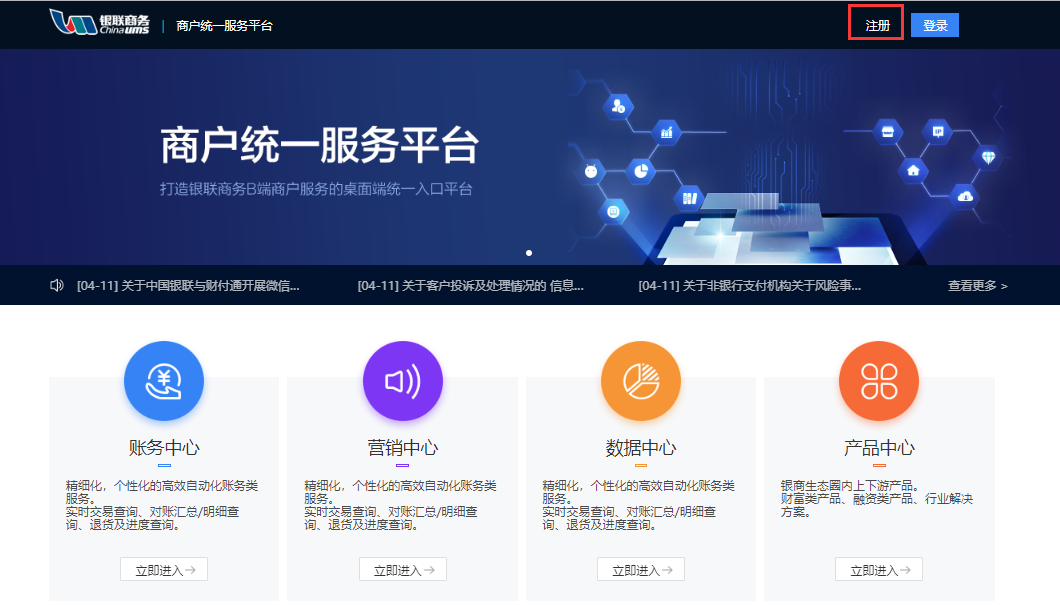 注册页面如下图所示：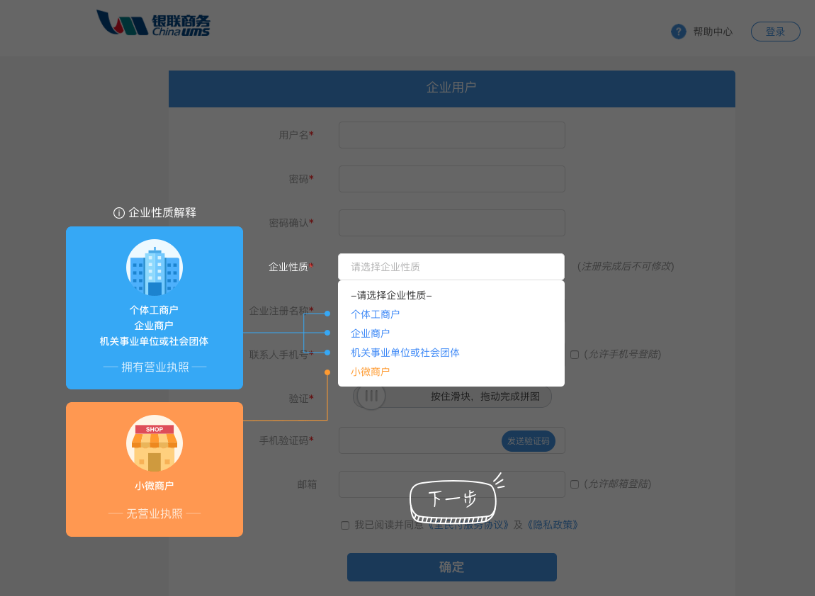 商户统一服务平台根据商户是否拥有营业执照，将企业性质分为两大类：无营业执照：小微商户有营业执照：个体工商户、企业商户及机关事业单位或社会团体请商户根据营业执照，正确填写注册信息。提醒：如果商户已在银商APP注册为老板角色，且未在我司用户系统认证为法定代表人/负责人，请不要勾选“允许手机号登录”。系统默认只允许使用用户名登陆商户统一服务平台。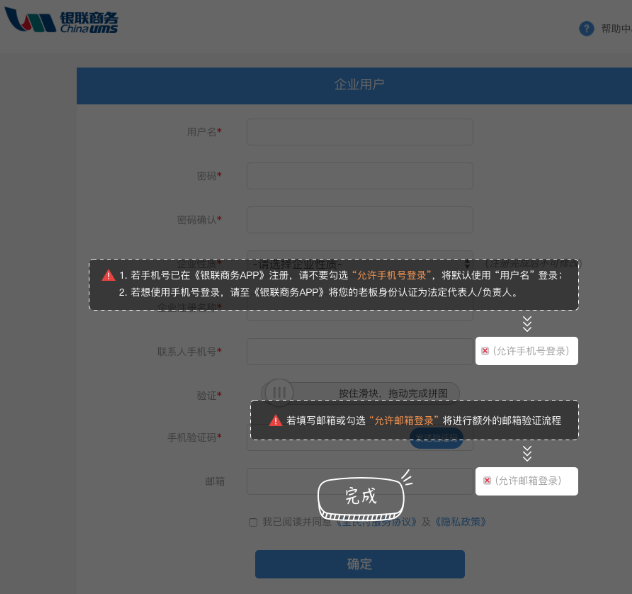 登陆进入网站，点击页面右上角【登陆】按钮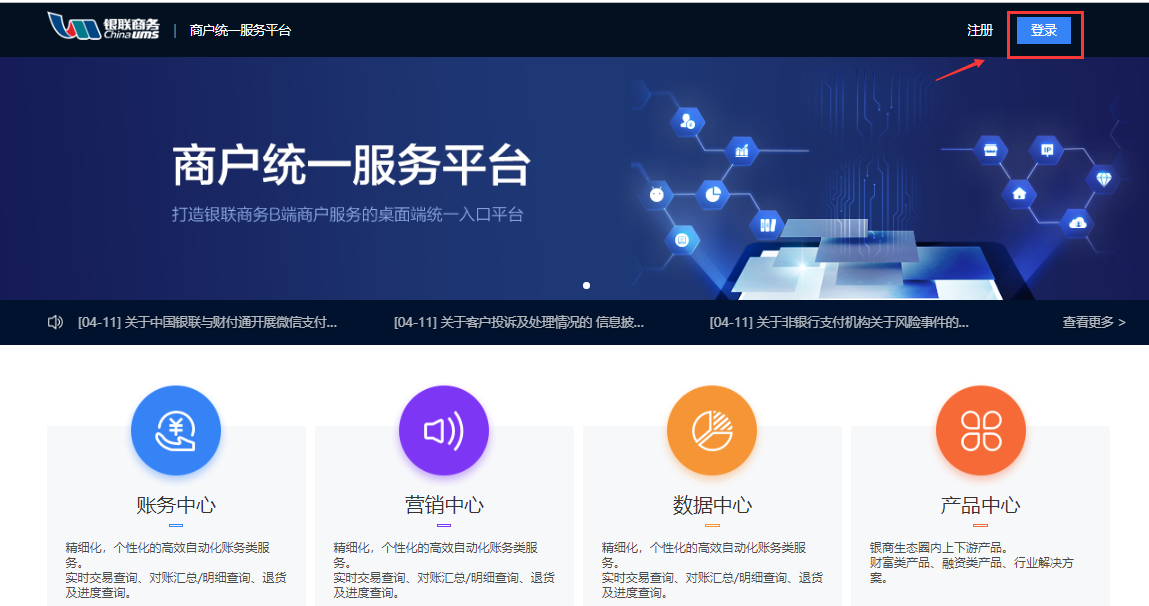 如下图所示：商户统一服务平台支持手机号、邮箱及用户名三种登陆方式。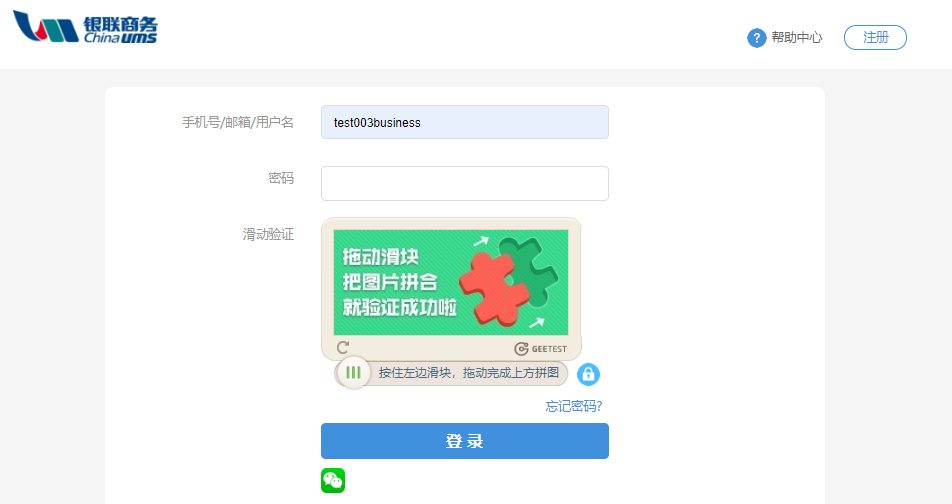 登录后，页面出现提示“是否已是银联商务签约商户”1、选择“否”，系统则只向用户展示【产品中心】页面，用户可以通过【产品中心】，了解更多我司产品服务、申请条件及申请流程，但不能使用商户统一服务平台提供的其它服务。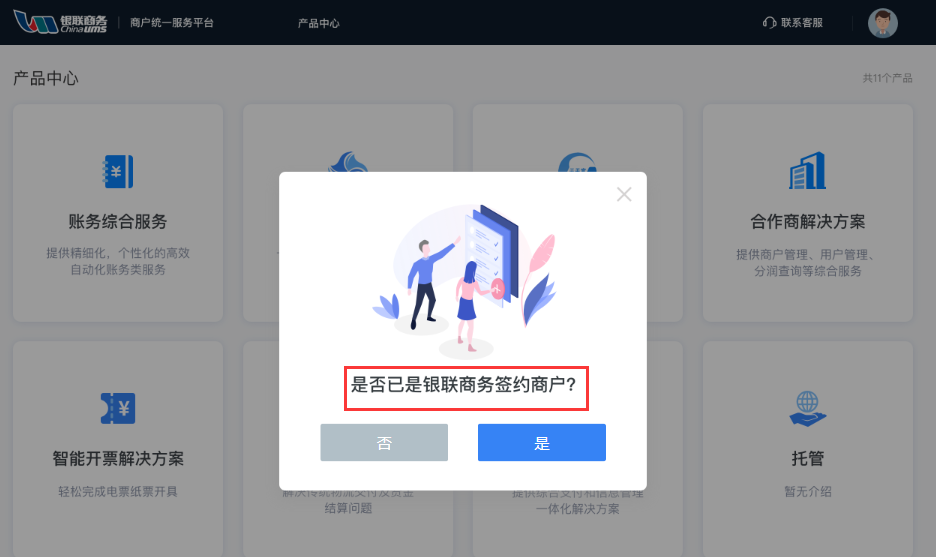 未绑定商户，页面展示如下：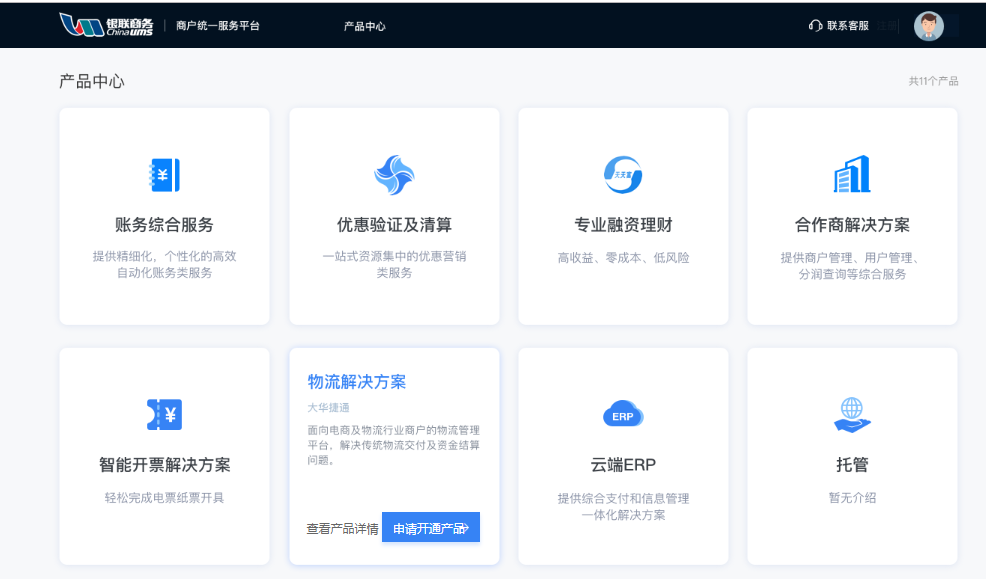 选择“是”，则进入“绑定商户”流程。普通商户绑定，请注意选择【企业证件类型】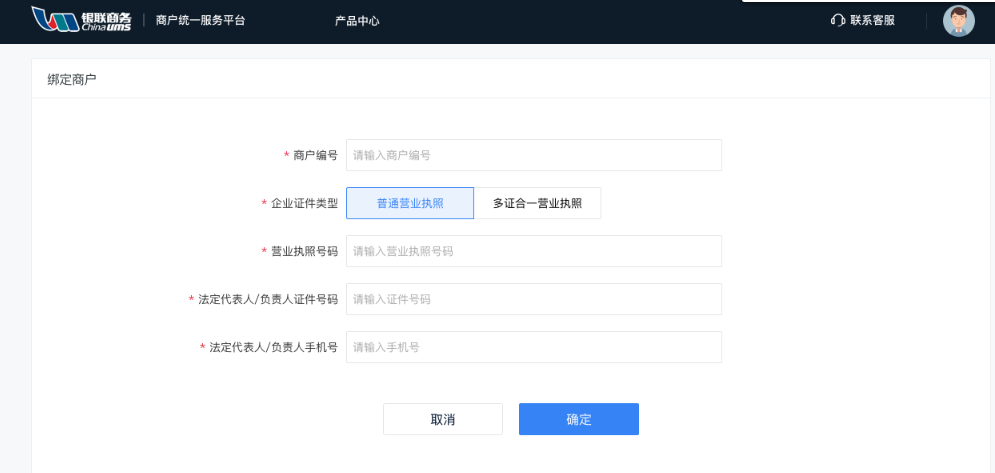 小微商户绑定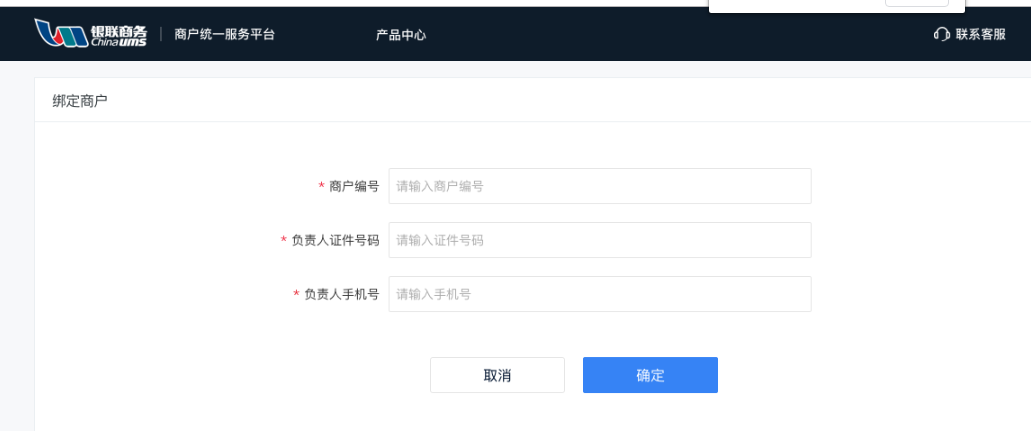 完成绑定，并成功。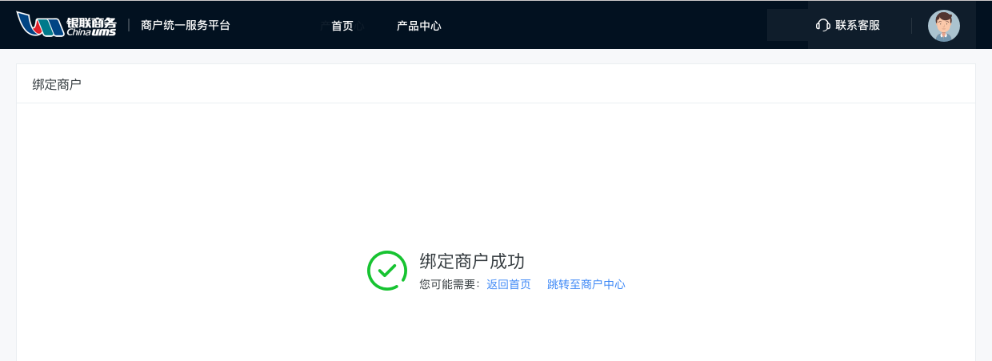 如果信息有误，页面则会出现“绑定失败”提示，请商户修改信息，重新绑定。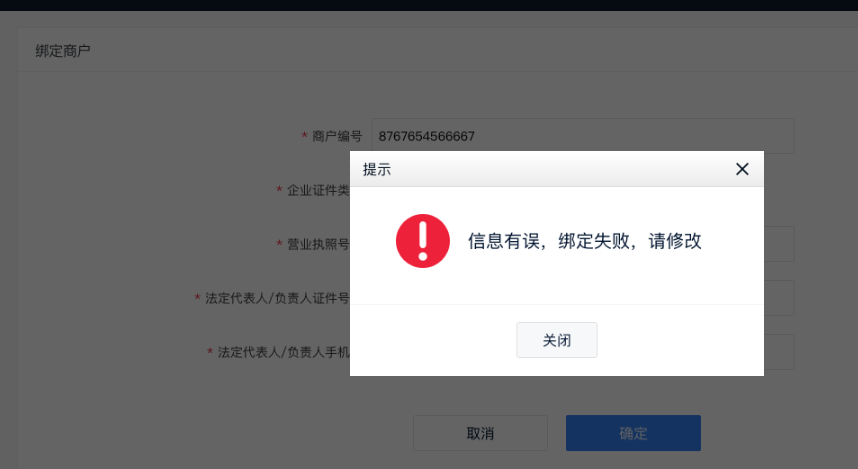 商户中心首页，右上角点击卡通头像，进入【商户中心】【我的商户】-【商户信息】可以查看绑定的商户信息，修改用户名、密码。如果商户需要修改手机及邮箱信息，请登录银联商户官网修改。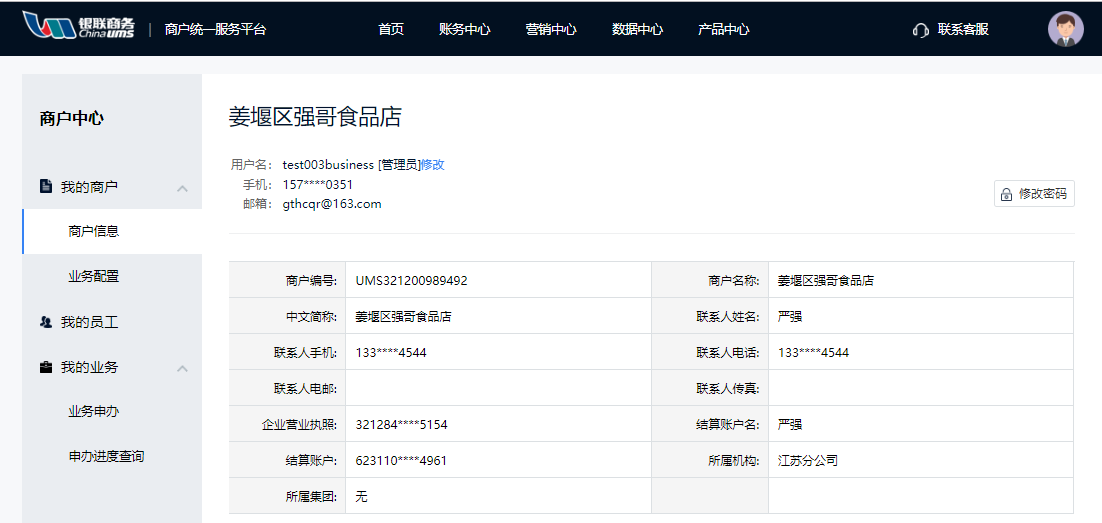 【我的员工】模块下，法人可以【新增员工】，修改、冻结并解绑员工信息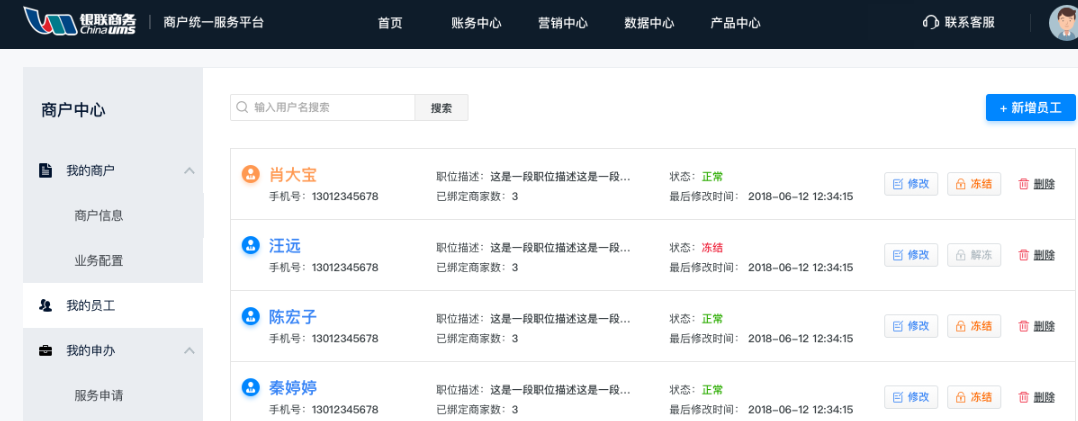 设置员工操作权限，以预设权限包的形式为不同层级的员工分别授以不同操作权限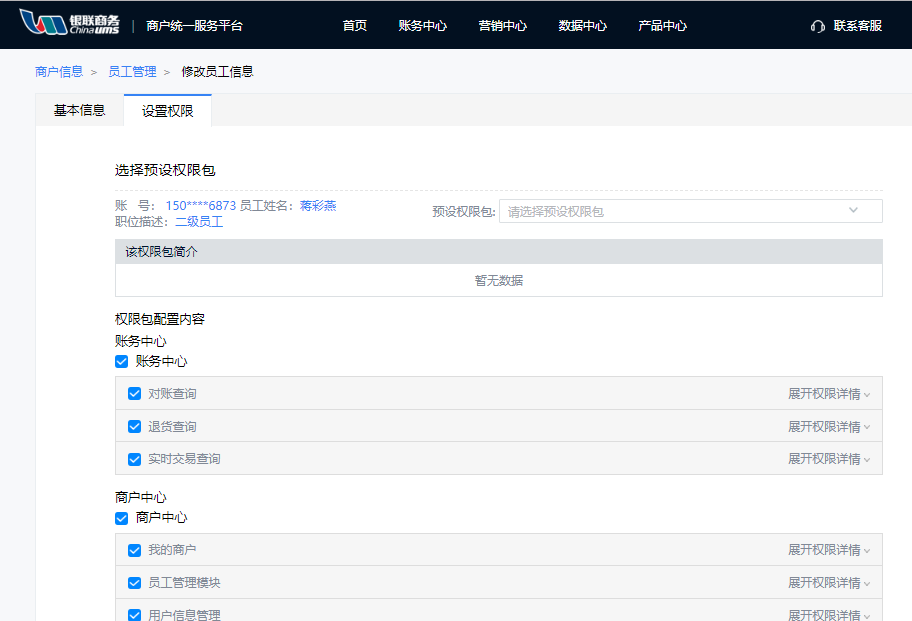 【我的业务】-【业务申办】可以申请【耗材配送】、【POS报修】、【POS机新增、换机、撤销】等业务，我司客户服务中心会向辖区客户经理下派工单，上门服务。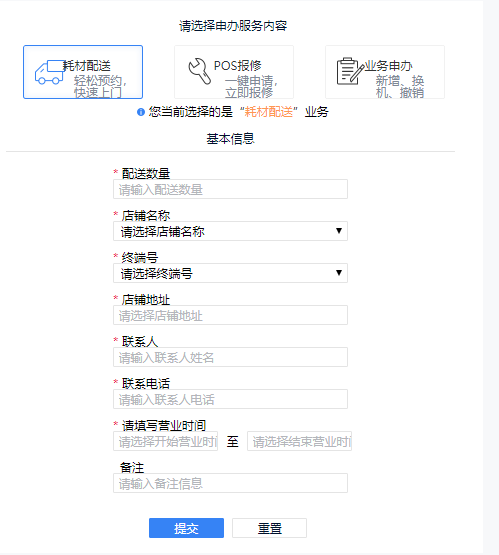 【我的业务】-【申办进度查询】，可以查看各业务申请的办理进度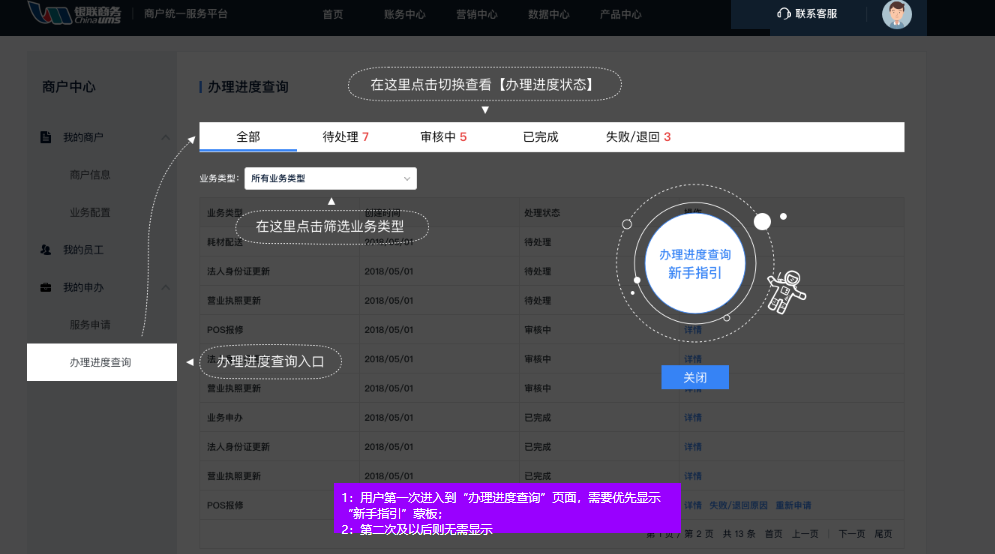 首页商户可通过平台【广告栏】及【公告栏】，了解最新行业动态及我司业务相关信息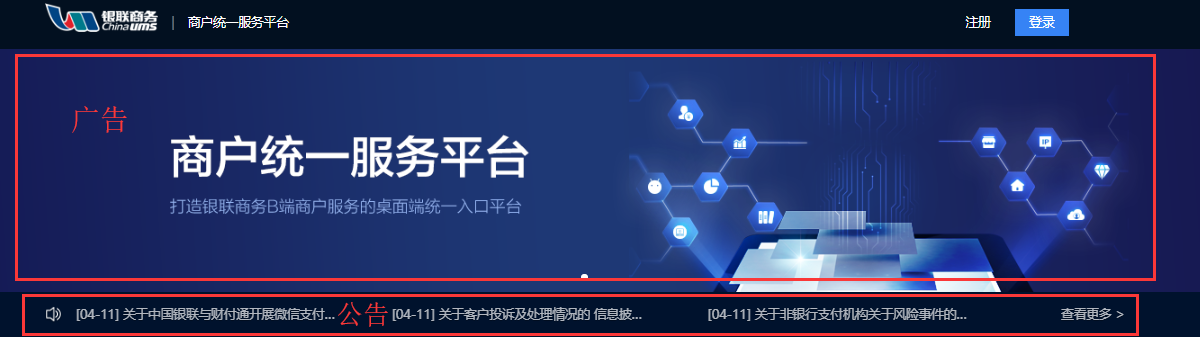 【常用功能】模块下，用户可以快速访问【新增员工】、【对账明细查询】、【耗材配送】等模块，同时，满足用户根据自身操作需求，进行常用功能自定义展示。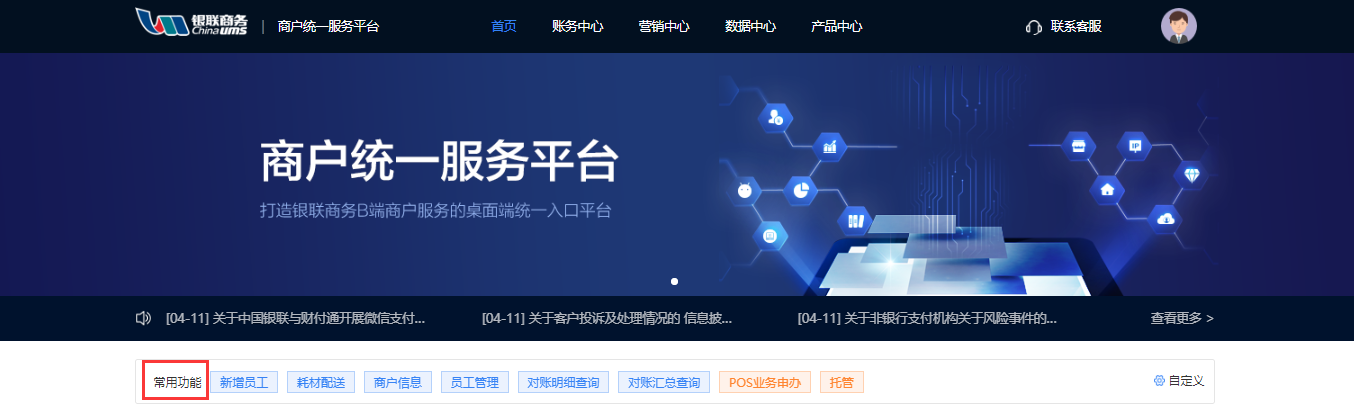 账务中心商户统一服务平台，目前不支持多应用类型查询交易对账查询【对账查询】-【汇总查询】-【日汇总信息】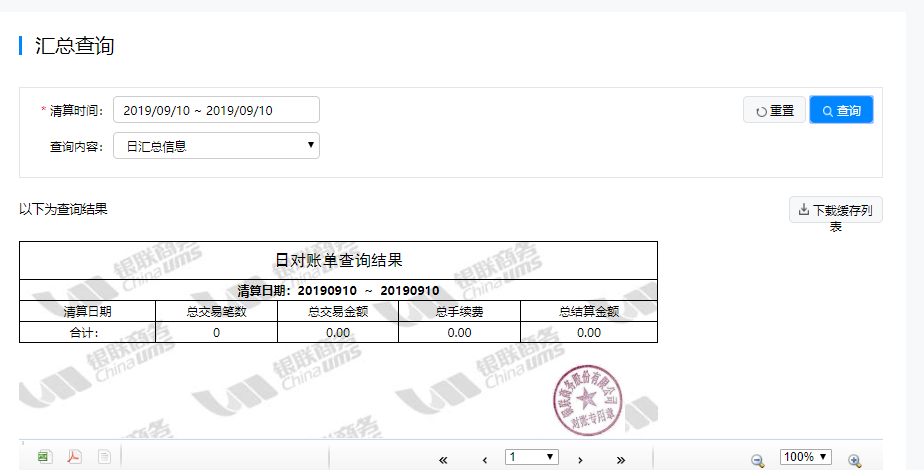 【对账查询】-【汇总查询】-【日汇总信息】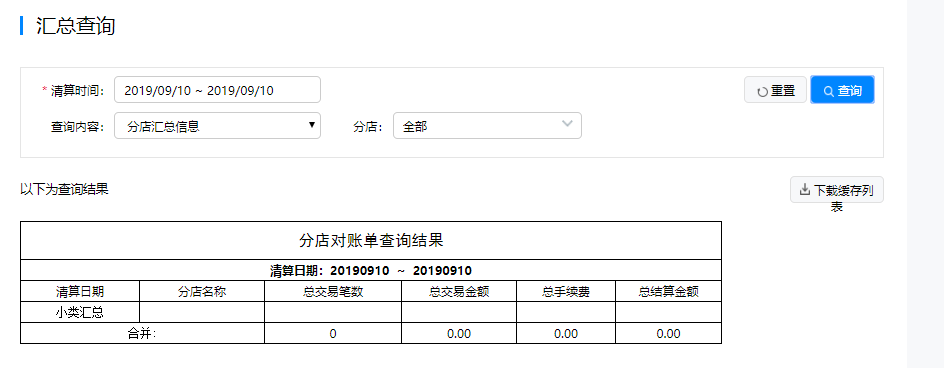 【对账查询】-【汇总查询】-【交易类型汇总信息】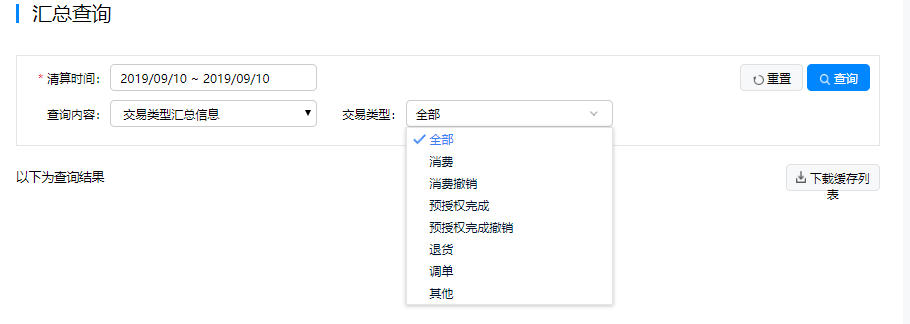 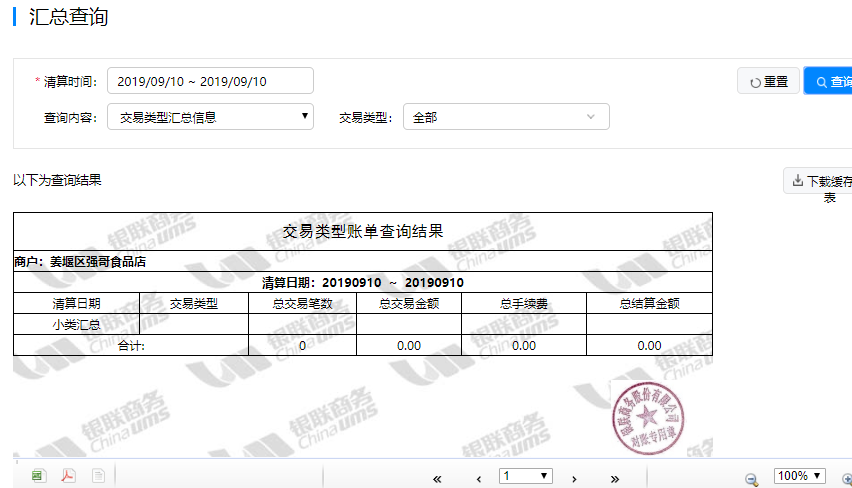 【对账查询】-【汇总查询】-【多应用汇总信息】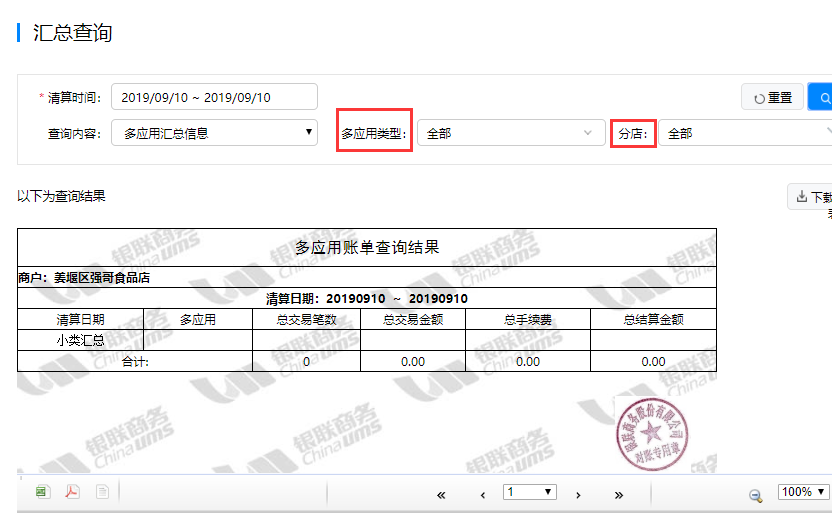 【对账查询】-【下载缓存列表】商户统一服务平台对账查询模块下，新增【下载缓存列表】选项区别于网上服务系统的实时下载，所有下载任务集中同时处理，服务满载，容易瘫痪【下载缓存列表】通过排队机制，将所有下载任务分批处理，减轻服务器处理压力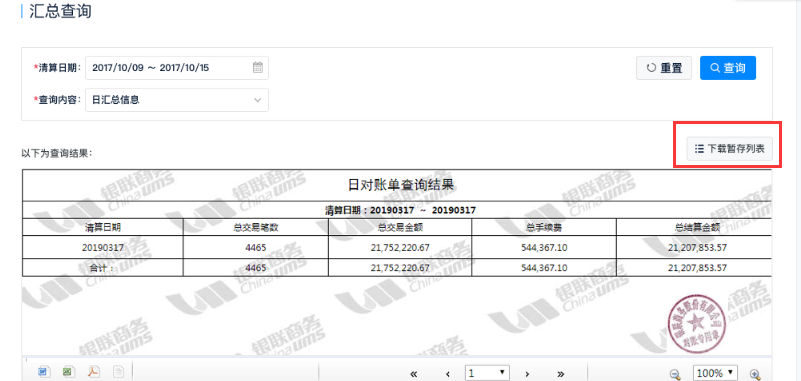 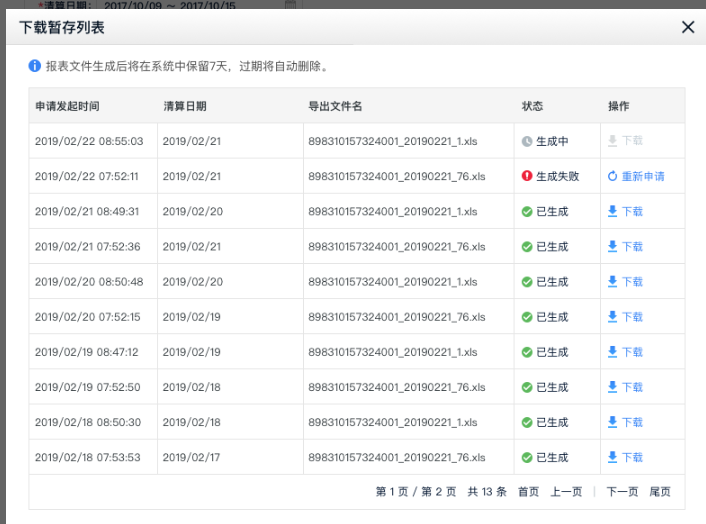 【对账查询】-【明细查询】正常交易：按明细查询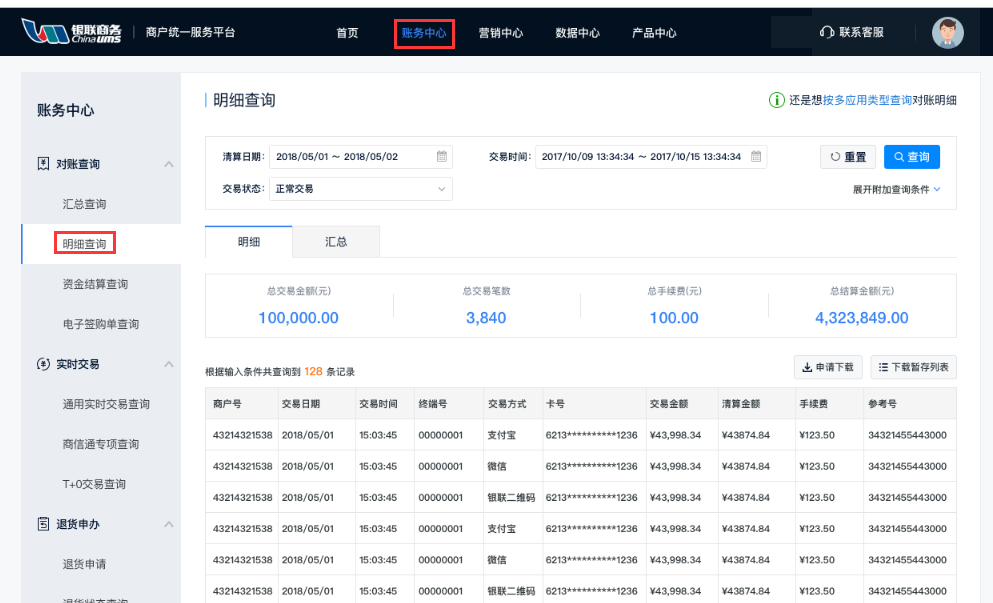 正常交易：按汇总查询按各交易方式汇总展示 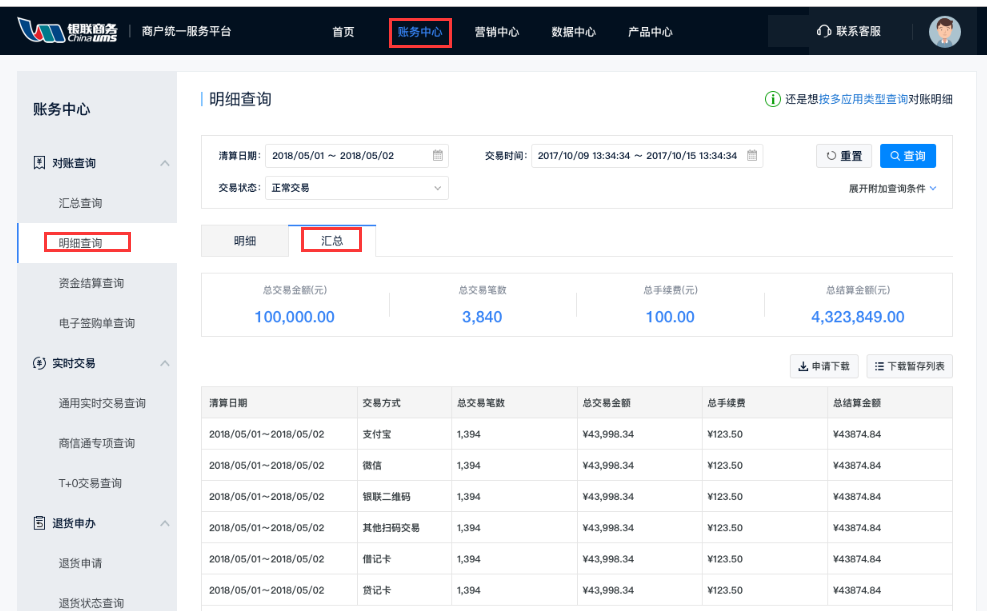 并结交易查询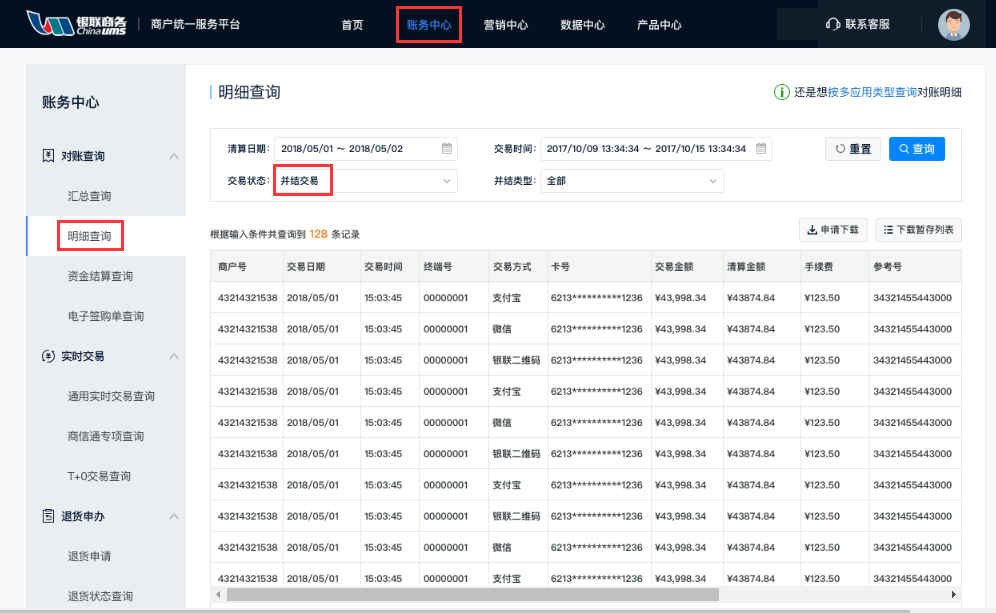 营销联盟促销奖励查询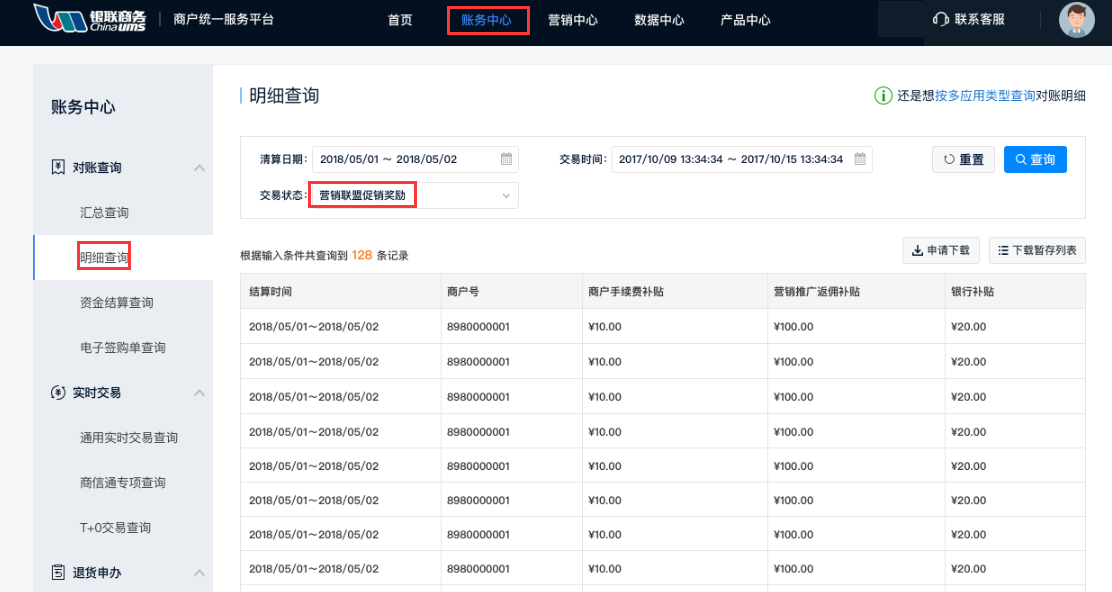 营销联盟分销查询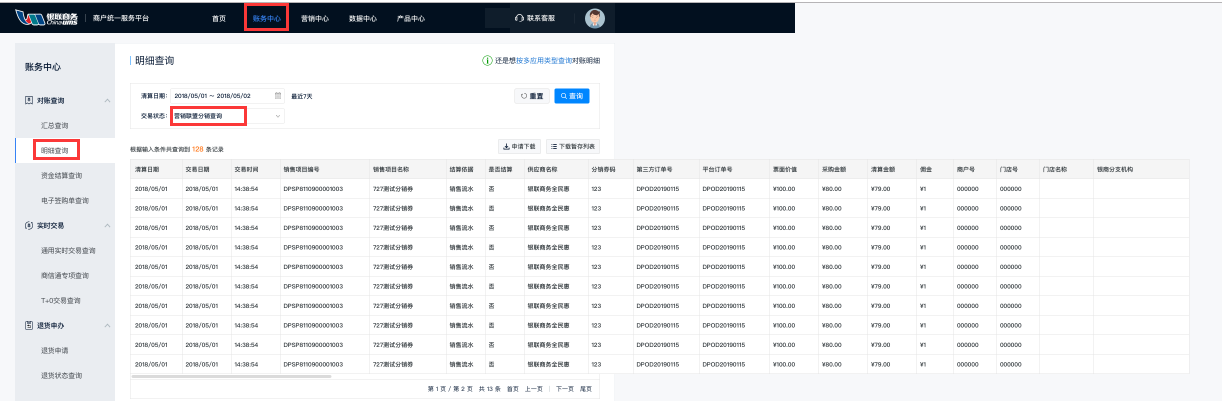 【对账查询】-【资金结算查询】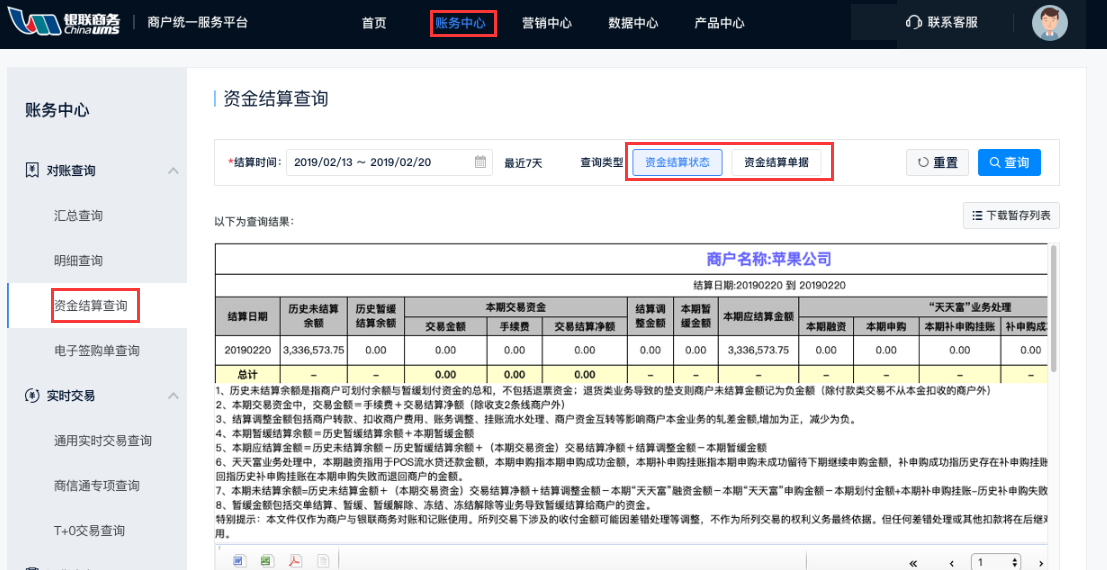 【对账查询】-【电子签购单查询】可单条下载、批量下载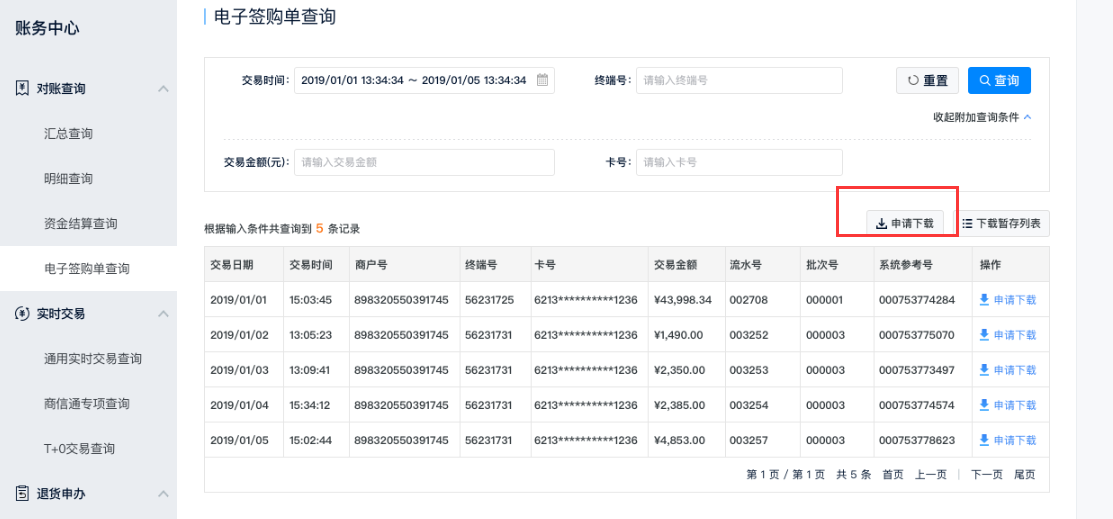 实时交易【通过实时交易查询】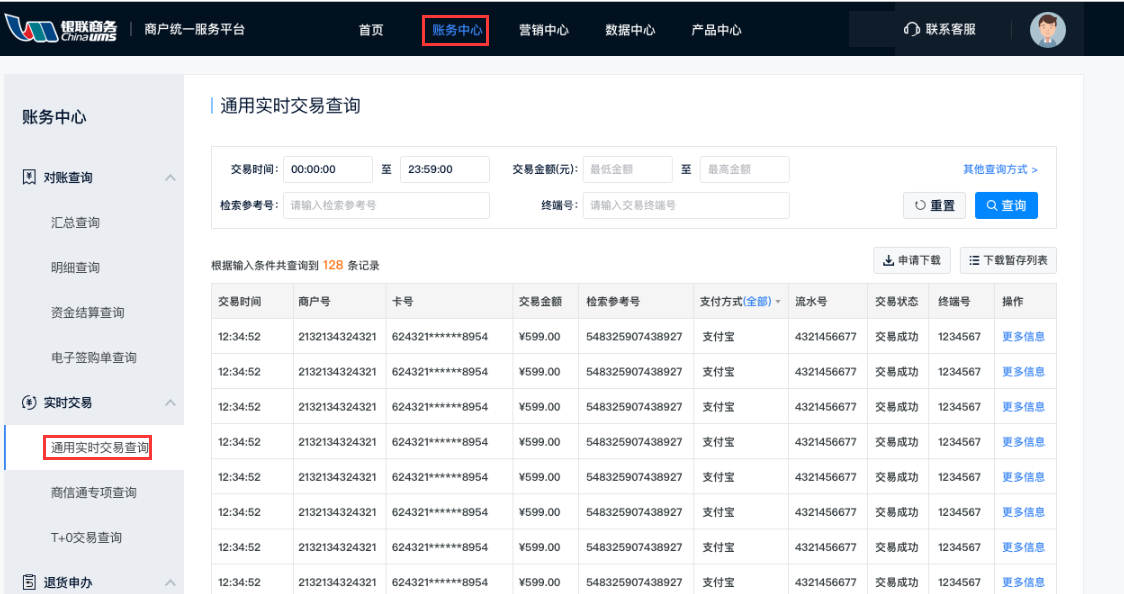 【商信通专项查询】【T0交易查询】退货查询预计年底上线修改编号版本修改条款及内容修改人修改日期11.0创建蒋彩燕2019/10/9